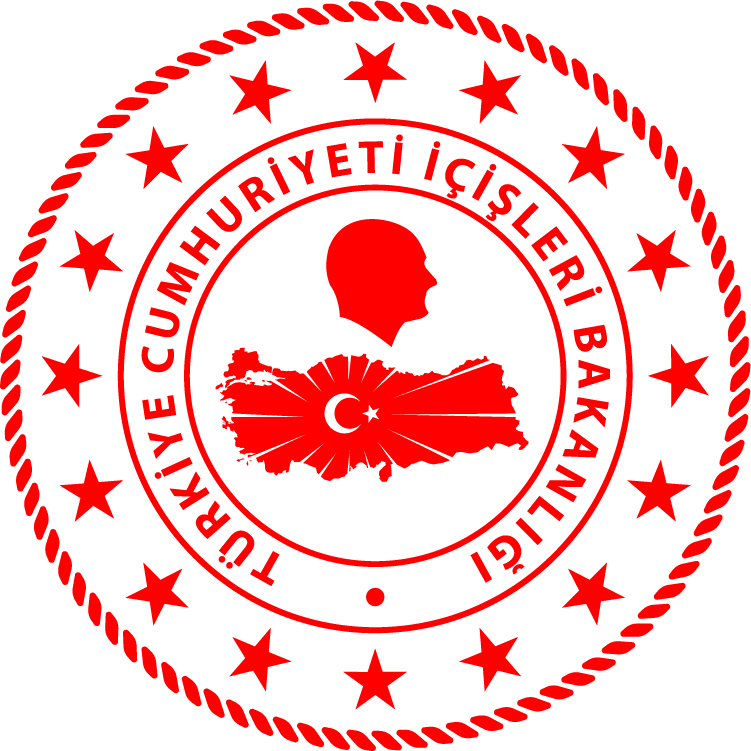 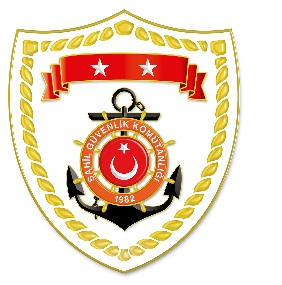 Marmara BölgesiEge BölgesiAkdeniz BölgesiS.NoTARİHMEVKİ VE ZAMANKURTARILAN SAYISIKURTARILAN/YEDEKLENEN TEKNE SAYISIAÇIKLAMA130 Mart 2020İSTANBUL/Büyükçekmece22.1011Büyükçekmece açıklarında içerisinde 1 şahıs bulunan özel bir motor yatın makine arızası nedeniyle yardım talebinde bulunulduğu bilgisinin alınması üzerine görevlendirilen 2 Sahil Güvenlik Botu tarafından bahse konu şahıs sahil güvenlik botuna alınmış, tekne ise yedeklenerek Gürpınar Limanı’na intikal ettirilmiştir.S.NoTARİHMEVKİ VE ZAMANKURTARILAN SAYISIKURTARILAN/YEDEKLENEN TEKNE SAYISIAÇIKLAMA130 Mart 2020İZMİR/Dikili07.5927-Dikili açıklarında lastik bot içerisinde bir grup düzensiz göçmenin yardım talebinde bulunduğu bilgisinin alınması üzerine 27 düzensiz göçmen kurtarılmıştır.S.NoTARİHMEVKİ VE ZAMANKURTARILAN SAYISIKURTARILAN/YEDEKLENEN TEKNE SAYISIAÇIKLAMA130 Mart 2020ANTALYA/Kaş12.5711Kaş açıklarında içerisinde 1 şahıs bulunan özel bir yelkenli teknenin su aldığı ve yardım talebinde bulunulduğu bilgisinin alınması üzerine görevlendirilen Sahil Güvenlik Botu tarafından bahse konu tekne içerisindeki şahısla birlikte yedeklenerek Kalkan Limanı’na intikal ettirilmiştir.